Каталог запасных частей к пескоразбрасывателю прицепному ПРК-3 производства ЗАО ПК «Ярославич»РисунокНаименование и каталожный номерКол-во, штЦена, руб.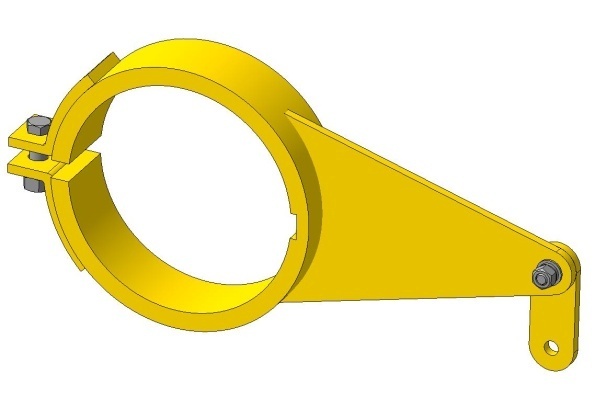 11-142-07.100 СБ Кронштейн крепления гидродвигателя1  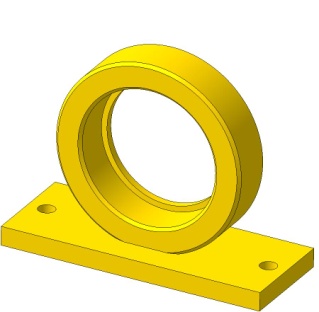 11-142-07.150 СБ Корпус подшипника2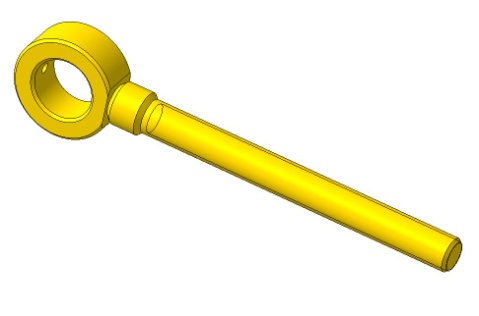 11-142-07.251 11-142-07.252 Винт совтулкой в сборе2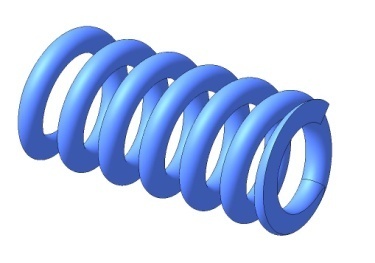 11-042-07.253 Пружина натяжного винта2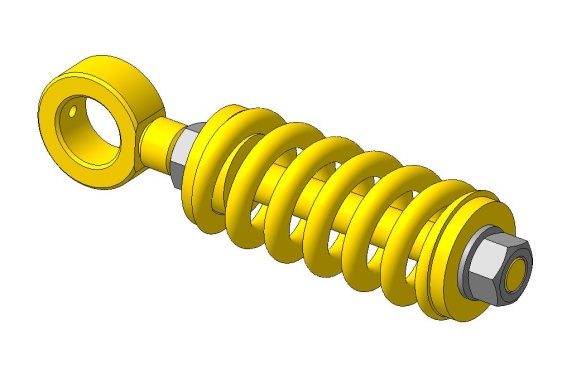 11-142-07.250 СБУстройство натяжное2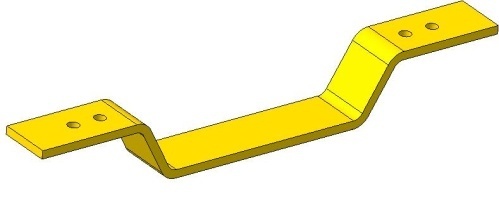 11-142-07.001Скребок14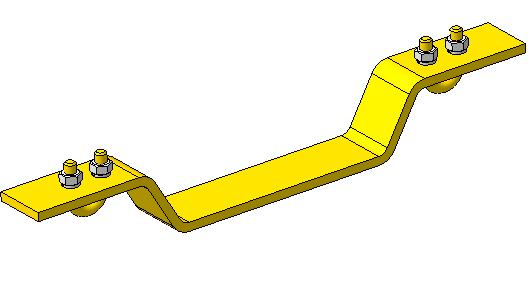 Скребок в комплекте с замками14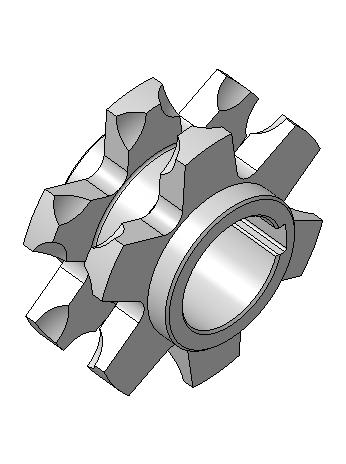 11-142-07.008Звездочка ведущая2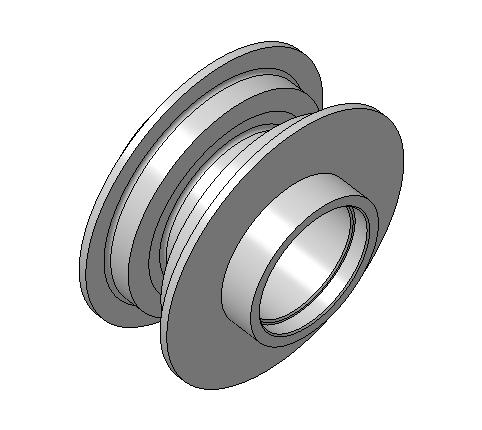 11-142-07.004Звездочка ведомая2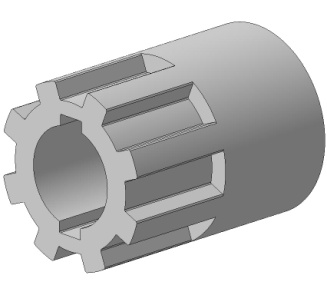 11-142-07.005Втулка шлицевая1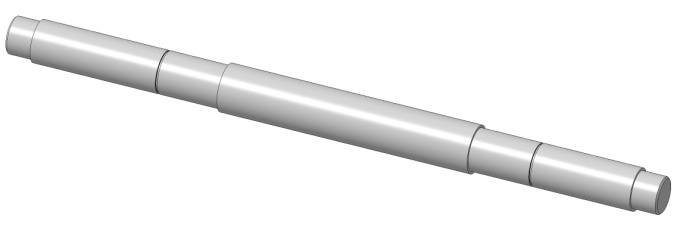 11-142-07.003Вал ведомый1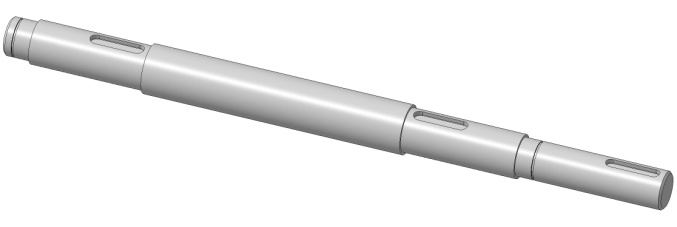 11-142-07.002Вал привод транспортера1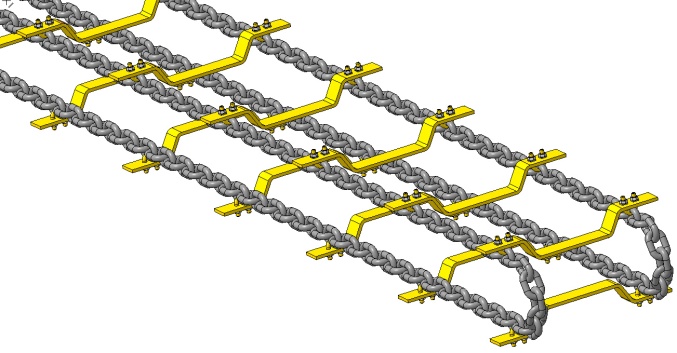 Цепь в комплекте со скребками и замками (15 м + 14 скребков)1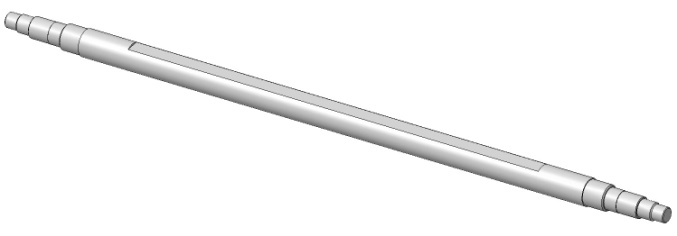 11-142-24.001Вал моста1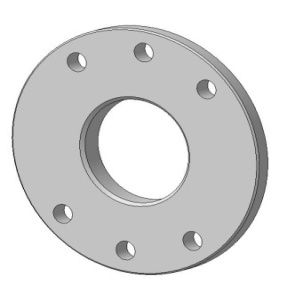 11-142-24.003Фланец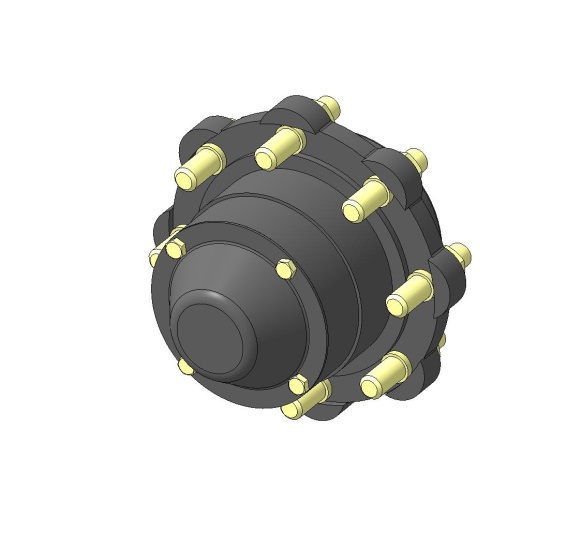 Ступица колеса правая/левая в сборекомплект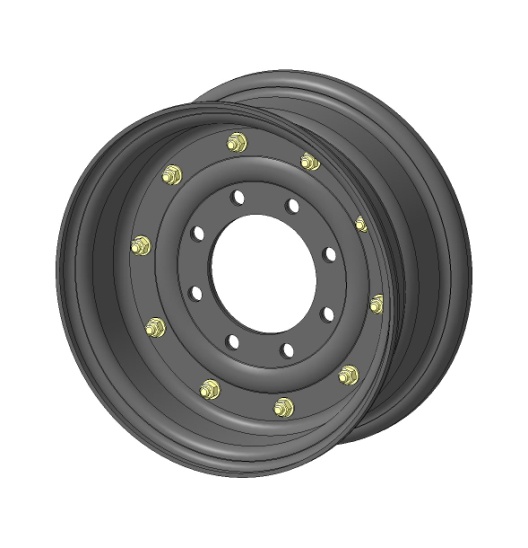 Диск колёсный (6,0-16.887А)2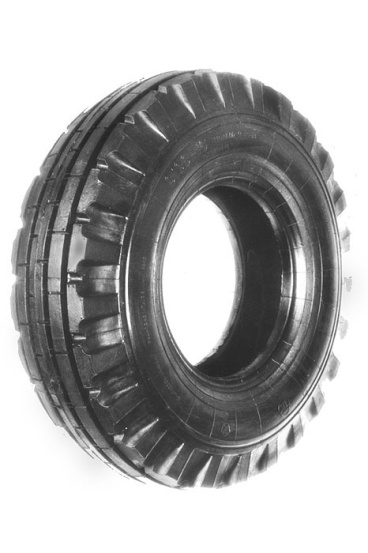 Шина Я-324А 9,0-16 (240-406)2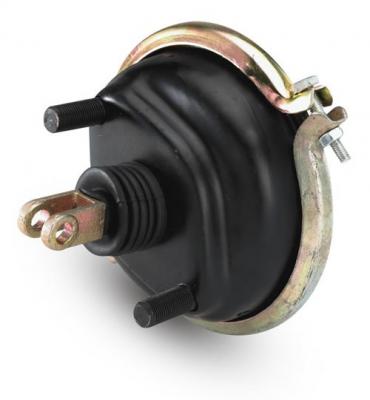 Камера тормозная100-3519210-102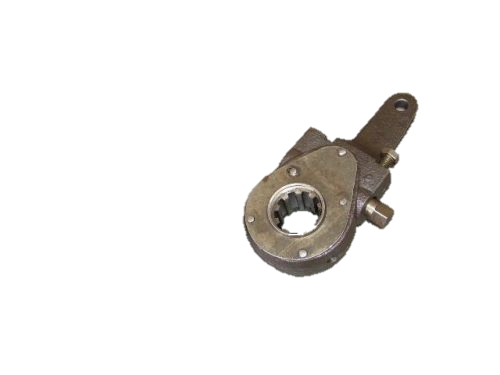 500-3501136-05Рычаг тормоза регулировочный2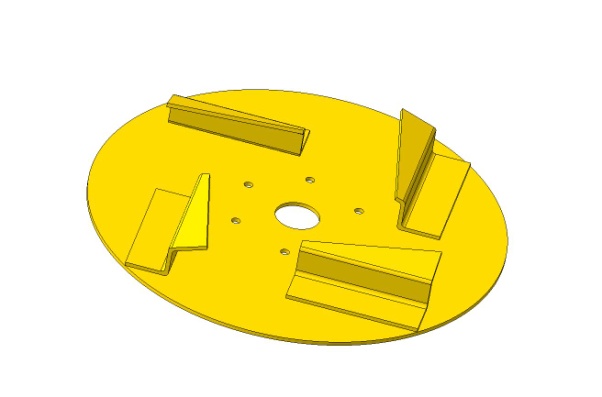 11-142-05.100 СБДиск разбрасывающий1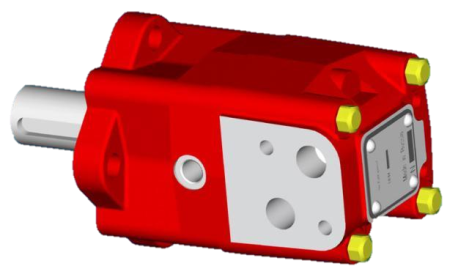 Гидромотор МПГ-801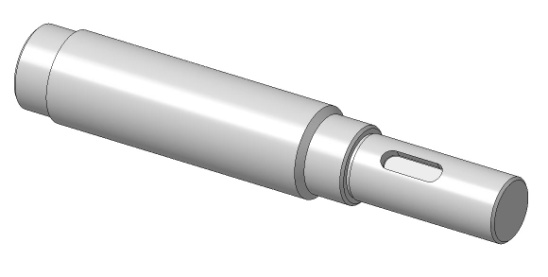 11-142-05.301 Вал диска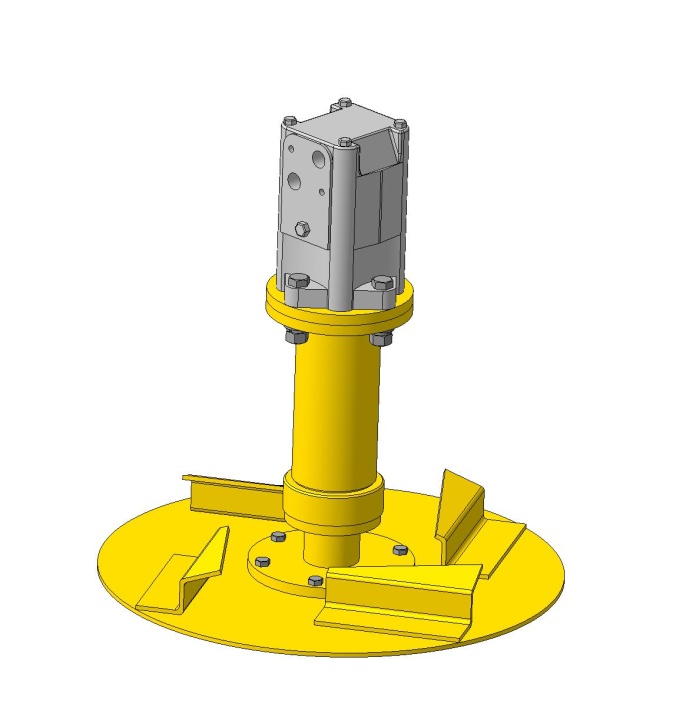 11-142-05.000 СБПривод разбрасывателя в сборе1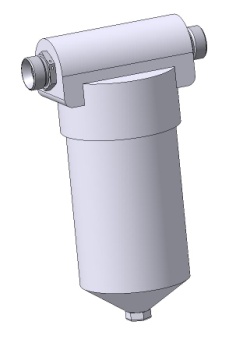 Фильтр масляный FMM0502BADP011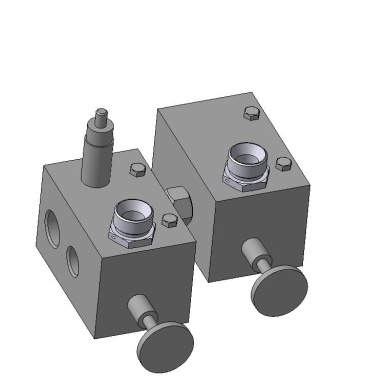 Регулятор давления (делитель потока ДП-80)1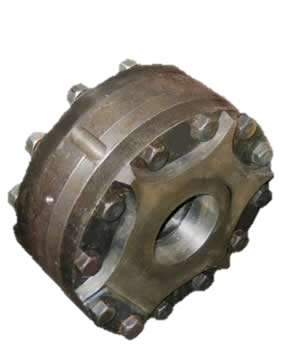 Гидродвигатель планетарный РПГ-25001